ФЕДЕРАЛЬНОЕ АГЕНТСТВО ЖЕЛЕЗНОДОРОЖНОГО ТРАНСПОРТА Федеральное государственное бюджетное образовательное учреждение высшего профессионального образования«Петербургский государственный университет путей сообщения Императора Александра I»(ФГБОУ ВПО ПГУПС) Кафедра «Электроснабжение железных дорог»РАБОЧАЯ ПРОГРАММАдисциплины«ЭЛЕКТРОСНАБЖЕНИЕ ТРАНСПОРТА» (Б1.В.ОД.16)для направления 13.03.02 «Электроэнергетика и электротехника» по профилю «Менеджмент в электроэнергетике и электротехнике»Форма обучения – очнаяСанкт – Петербург2015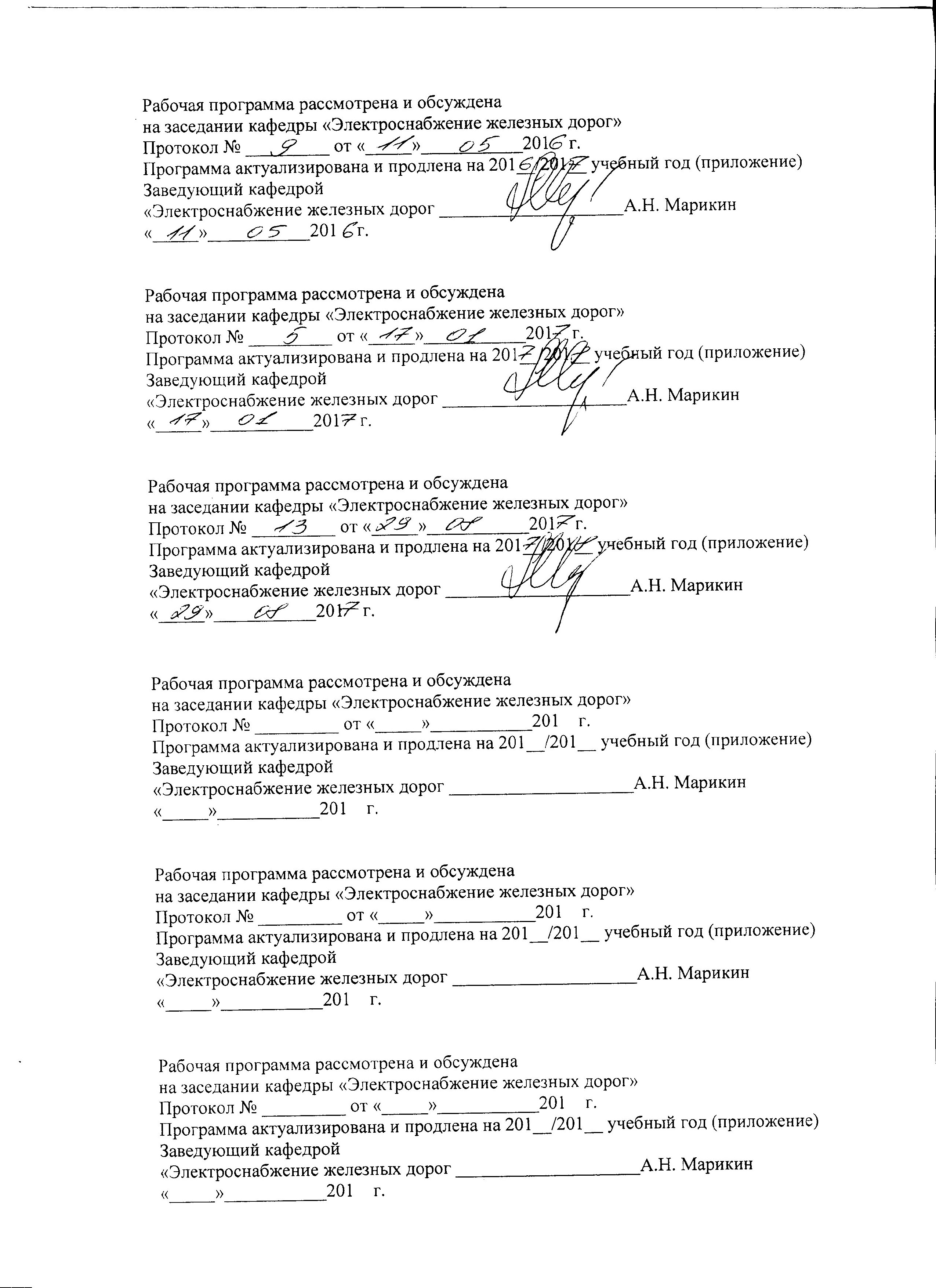 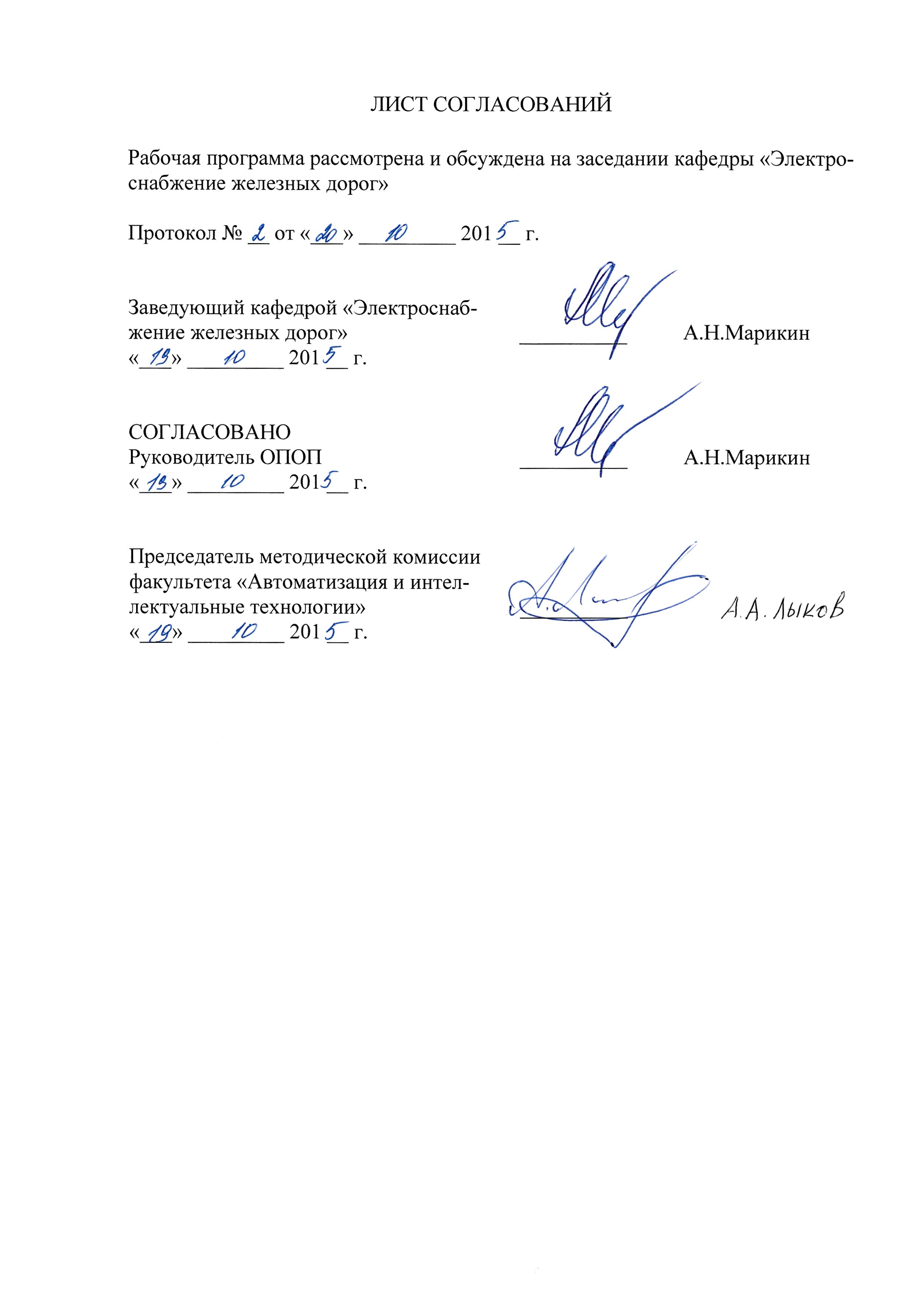 1. Цели и задачи дисциплиныРабочая программа составлена в соответствии с ФГОС ВО, утвержденным «03» сентября 2015 г., приказ № 955 по направлению 13.03.02 «Электроэнергетика и электротехника», по дисциплине «Электроснабжение транспорта».Целью изучения дисциплины «Электроснабжение транспорта» является формирование базы знаний, умений и навыков в области устройства, методов расчета, режимов работы и эксплуатации систем тягового электроснабжения железных дорог.Для достижения поставленной цели решаются следующие задачи:изучаются системы тягового электроснабжения электрифицированных железных дорог;рассматриваются электрические параметры элементов системы тягового электроснабжения;изучаются методы расчета параметров систем тягового электроснабжения;изучается взаимодействие системы тягового электроснабжения и электрического подвижного состава.2. Перечень планируемых результатов обучения по дисциплине, соотнесенных с планируемыми результатами освоения основной профессиональной образовательной программыПланируемыми результатами обучения по дисциплине являются: приобретение знаний, умений, навыков и/или опыта деятельности.В результате освоения дисциплины обучающийся должен:ЗНАТЬ:схемы устройств систем электроснабжения и их особенности; методы вычисления параметров систем тягового электроснабжения;показатели работы устройств систем электроснабжения; режимы работы систем электроснабжения; основные принципы и методы расчета систем электроснабжения; условия электрического взаимодействия систем электроснабжения и электроподвижного состава;средства и способы повышения качества электрической энергии и технико-экономических показателей системы электроснабжения, оптимизации расхода энергоресурсов.УМЕТЬ:применять полученные знания в области систем тягового электроснабжения железных дорог и метрополитенов;выполнять электрические расчеты основных параметров систем тягового электроснабжения при заданных размерах движения поездов и напряжениях на токоприемнике.ВЛАДЕТЬ:методологией расчетов  основных параметров системы тягового электроснабжения;основами расчета и проектирования, а также выбора мест расположения тяговых подстанций и линейных устройств тягового электроснабжения в зависимости от размеров движения и иных существенных условий, в том числе при организации тяжеловесного, скоростного и высокоскоростного движения поездов;техническими регламентами, санитарными нормами и правилами, техническими условиями и другими нормативными документами.Приобретенные знания, умения, навыки и/или опыт деятельности, характеризующие формирование компетенций, осваиваемые в данной дисциплине, позволяют решать профессиональные задачи, приведенные в соответствующем перечне по видам профессиональной деятельности в п. 2.4 основной профессиональной образовательной программы (ОПОП).Изучение дисциплины направлено на формирование следующих профессиональных компетенций (ПК), соответствующих видам профессиональной деятельности, на которые ориентирована программа бакалавриата:научно-исследовательская деятельность:способность участвовать в планировании, подготовке и выполнении типовых экспериментальных исследований по заданной методике (ПК-1);способность обрабатывать результаты экспериментов (ПК-2);производственно-технологическая деятельность:способность рассчитывать режимы работы объектов профессиональной деятельности (ПК-6); готовность обеспечивать требуемые режимы и заданные параметры технологического процесса по заданной методике (ПК-7);монтажно-наладочная деятельность:готовностью к участию в испытаниях вводимого в эксплуатацию электроэнергетического и электротехнического оборудования (ПК-12);способность участвовать в пуско-наладочных работах (ПК-13).Область профессиональной деятельности обучающихся, освоивших данную дисциплину, приведена в п. 2.1 ОПОП.Объекты профессиональной деятельности обучающихся, освоивших данную дисциплину, приведены в п. 2.2 ОПОП.3. Место дисциплины в структуре основной профессиональной образовательной программыДисциплина «Электроснабжение транспорта» (Б1.В.ОД.16) относится к вариативной части и является обязательной дисциплиной обучающегося.4. Объем дисциплины и виды учебной работы5. Содержание и структура дисциплины5.1 Содержание дисциплины5.2 Разделы дисциплины и виды занятий6. Перечень учебно-методического обеспечения для самостоятельной работы обучающихся по дисциплине7. Фонд оценочных средств для проведения текущего контроля успеваемости и промежуточной аттестации обучающихся по дисциплинеФонд оценочных средств по дисциплине является неотъемлемой частью рабочей программы и представлен отдельным документом, рассмотренным на заседании кафедры и утвержденным заведующим кафедрой.8. Перечень основной и дополнительной учебной литературы, нормативно-правовой документации и других изданий, необходимых для освоения дисциплины8.1 Перечень основной учебной литературы, необходимой для освоения дисциплиныЧернов Ю.А. Электроснабжение железных дорог: учебное пособие.  - Москва: Учебно-методический центр по образованию на железнодорожном транспорте, 2016. - 408 с.8.2 Перечень дополнительной учебной литературы, необходимой для освоения дисциплиныМарквардт К.Г. Электроснабжение электрифицированных железных дорог.-М.:Транспорт, 1982. -582 с.8.3 Перечень нормативно-правовой документации, необходимой для освоения дисциплины1. Инструкция МПС ЦЭ-462. Правила устройства системы тягового электроснабжения железных дорог Российской Федерации (Дата введения 4 июня 1997 г.)2. СТО «РЖД» 1.07.002-2010 «Инфраструктура железнодорожного транспорта на участках обращения грузовых поездов повышенного веса и длины. Технические требования» от  01.12.2010 г.3. Свод правил "Тяговое электроснабжение железной дороги" (утв. приказом Министерства транспорта РФ от 2 декабря 2014 г. N 330)8.4 Другие издания, необходимые для освоения дисциплины1. Электроснабжение железных дорог: метод. Указания к практическим занятиям / В.М. Варенцов, В.Г.Жемчугов, О.А.Степанская. -СПб.: ФГБОУ ВПО ПГУПС, 2015. -50 с.  2. Бурков А.Т. Электроснабжение железных дорог. Методические указания к выполнению лабораторных работ. С.Пб.: ПГУПС, 2010. - 58 с.3. Варенцов В.М., Селедцов Э.П. Электроснабжение электрических железных дорог.  Методические указания к курсовому проекту. С.Пб.: ПГУПС, 2001. - 30 с.4. Бурков А.Т. и др. Методы расчета систем тягового электроснабжения железных дорог. Учебное пособие. - Л.:ЛИИЖТ,1985.-73с.9. Перечень ресурсов информационно-телекоммуникационной сети «Интернет», необходимых для освоения дисциплиныЛичный кабинет обучающегося и электронная информационно-образовательная среда. [Электронный ресурс]. – Режим доступа: http://sdo.pgups.ru/  (для доступа к полнотекстовым документам требуется авторизация).2. Единое окно доступа к образовательным ресурсам Плюс [Электронный ресурс]– Режим доступа: http://window.edu.ru10. Методические указания для обучающихся по освоению дисциплиныПорядок изучения дисциплины следующий:Освоение разделов дисциплины производится в порядке, приведенном в разделе 5 «Содержание и структура дисциплины». Обучающийся должен освоить все разделы дисциплины с помощью учебно-методического обеспечения, приведенного в разделах 6, 8 и 9 рабочей программы. Для формирования компетенций обучающийся должен представить выполненные типовые контрольные задания или иные материалы, необходимые для оценки знаний, умений, навыков и (или) опыта деятельности, предусмотренные текущим контролем (см. фонд оценочных средств по дисциплине).По итогам текущего контроля по дисциплине, обучающийся должен пройти промежуточную аттестацию (см. фонд оценочных средств по дисциплине).11. Перечень информационных технологий, используемых при осуществлении образовательного процесса по дисциплине, включая перечень программного обеспечения и информационных справочных системПеречень информационных технологий, используемых при осуществлении образовательного процесса по дисциплине:технические средства: компьютерная техника и средства связи (персональные компьютеры, проектор);методы обучения с использованием информационных технологий (демонстрация мультимедийных материалов);электронная информационно-образовательная среда Петербургского государственного университета путей сообщения Императора Александра I [Электронный ресурс]. Режим доступа: http://sdo.pgups.ru.	Дисциплина обеспечена необходимым комплектом лицензионного программного обеспечения, установленного на технических средствах, размещённых в специальных помещениях и помещениях для самостоятельной работы: операционная система Windows, MS Office.12. Описание материально-технической базы, необходимой для осуществления образовательного процесса по дисциплинеМатериально-техническая база обеспечивает проведение всех видов учебных занятий, предусмотренных учебным планом по направлению 13.03.02  «Электроэнергетика и электротехника» по профилю «Менеджмент в электроэнергетике и электротехнике» и соответствует действующим санитарным и противопожарным нормам и правилам.Она содержит:– помещения для проведения занятий лекционного типа, занятий семинарского (практического) типа, курсового проектирования, укомплектованных специализированной мебелью и техническими средствами обучения (настенным экраном с дистанционным управлением, считывающим устройством для передачи информации в компьютер, мультимедийным проектором и другими информационно-демонстрационными средствами). В случае отсутствия в аудитории технических средств обучения для предоставления учебной информации используется переносной проектор и маркерная доска (стена). Для проведения занятий лекционного типа используются учебно-наглядные пособия в виде презентаций, которые обеспечивают тематические иллюстрации в соответствии с рабочей программой дисциплины;– помещения для проведения групповых и индивидуальных консультаций;– помещения для проведения текущего контроля и промежуточной аттестации;– помещения для самостоятельной работы, оснащенные компьютерной техникой с возможностью подключения к сети «Интернет» и обеспечением доступа в электронную информационно-образовательную среду. – помещение для проведения лабораторных работ, оснащенное лабораторным оборудованием, в зависимости от степени его сложности.Приложение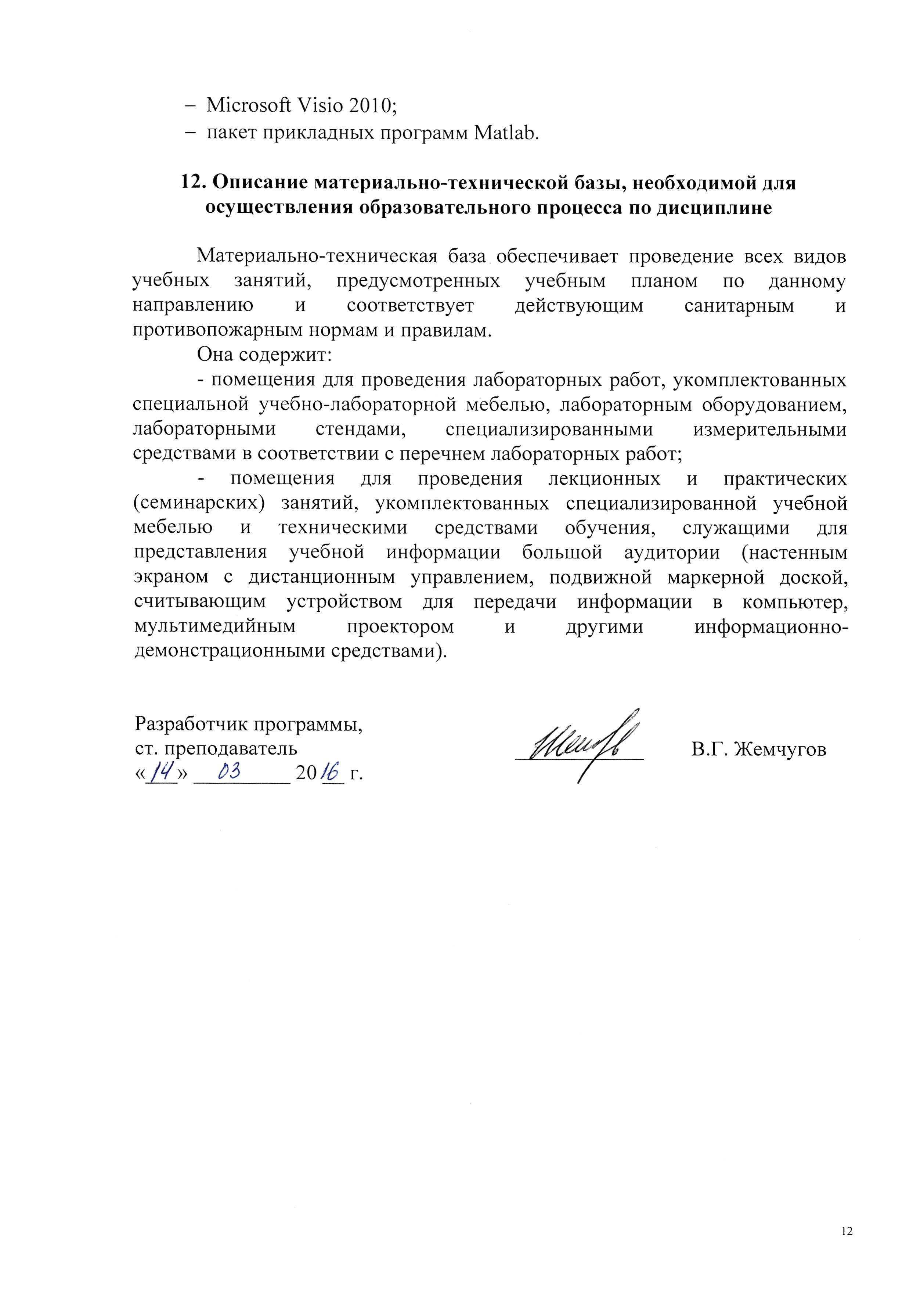 ЛИСТ АКТУАЛИЗАЦИИ РАБОЧЕЙ ПРОГРАММЫРабочая программа по дисциплине «Электроснабжение транспорта» (Б1.В.ОД.16) на 201__/201__ учебный год актуализирована «____» _______ 20 __ г.без изменений.Вид учебной работыВсего часовСеместрСеместрВид учебной работыВсего часовVVIКонтактная работа (по видам учебных занятий)В том числе:лекции (Л)практические занятия (ПЗ)лабораторные работы (ЛР)1203452347218361848161616Самостоятельная работа (СРС) (всего)783642Контроль54-54Форма контроля знанийЗ, КП, ЭЗ, КПЭОбщая трудоемкость: час / з.е.252/7108/3144/4№ п/пНаименование раздела дисциплиныСодержание разделаСистемы тягового электроснабжения железных дорог и других видов электрического транспортаСистема тягового электроснабжения постоянного тока напряжением 3 кВ. Система тягового электроснабжения однофазного переменного тока напряжением  25 кВ, частотой 50 Гц. Схемы присоединения тяговых подстанций к линиям электропередачи. Трехпроводные системы тягового электроснабжения переменного тока. Система распределенного тягового электроснабжения. Особенности систем электроснабжения городского электрического транспорта Электрические параметры элементов системы тягового электроснабженияЭлектрические характеристики элементов системы тягового электроснабжения. Сопротивление тяговой сети постоянного тока. Воздействие блуждающих токов на металлические подземные сооружения. Сопротивление тяговой сети переменного тока. Особенности определения параметров трехпроводных тяговых сетей переменного тока Методология расчетов системы тягового электроснабженияМетоды расчетов систем тягового электроснабжения. Принцип методов расчета по заданному графику движения поездов. Принцип метода расчета с учетом неравномерности движения поездов. Законы распределения числа поездов. Расчетные показатели системы тягового электроснабжения. Тяговая нагрузка как случайная функция времениВыбор параметров силового оборудования тяговых подстанций, сечения проводов контактной сети, компенсирующих устройств, мест расположения постов секционирования и пунктов параллельного соединенияПринципы, исходные данные и порядок проектирования систем тягового электроснабжения. Размещение тяговых подстанций. Выбор параметров оборудования. Оценка влияния параметров системы электроснабжения на пропускную способность. Имитационное моделирование системы тягового электроснабжения. Современные программные средства тяговых и электрических расчетов параметров систем тягового электроснабженияВзаимодействие системы тягового электроснабжения и электрического подвижного составаРежимы работы системы электроснабжения ж.д. Качество электрической энергии в питающей и тяговой сетях. Влияние изменений напряжения на работу электрических локомотивов и пропускную способность участка железной дороги. Регулирование напряжения на тяговых подстанциях. Несимметрия токов и напряжений в системе электроснабженияПовышение эффективности работы системы электроснабжения ж.д.Общая структура расхода электрической энергии в системе тягового электроснабжения. Потери электрической энергии в системе тягового электроснабжения. Пути экономии электрической энергии в системе тягового электроснабжения. Рекуперация электрической энергии в системе электрической тяги постоянного и переменного тока. Вынужденные режимы системы тягового электроснабжения№ п/пНаименование раздела дисциплиныЛПЗЛРСРССистемы тягового электроснабжения железных дорог и других видов электрического транспорта8121214Электрические параметры элементов системы тягового электроснабжения420614Методология расчетов системы тягового электроснабжения86-20Выбор параметров силового оборудования тяговых подстанций, сечения проводов контактной сети, компенсирующих устройств, мест расположения постов секционирования и пунктов параллельного соединения66-22Взаимодействие системы тягового электроснабжения и электрического подвижного состава4484Повышение эффективности работы системы электроснабжения ж.д.4484ИтогоИтого34523478№п/пНаименование раздела дисциплиныПеречень учебно-методического обеспеченияСистемы тягового электроснабжения железных дорог и других видов электрического транспорта1. Чернов Ю.А. Электроснабжение железных дорог: учебное пособие.  - Москва: Учебно-методический центр по образованию на железнодорожном транспорте, 2016. - 408 с.2. Электроснабжение железных дорог: метод. Указания к практическим занятиям / В.М. Варенцов, В.Г.Жемчугов, О.А.Степанская.-СПб.: ФГБОУ ВПО ПГУПС, 2015. -50 с.  3. Бурков А.Т. Электроснабжение железных дорог. Методические указания к выполнению лабораторных работ. С.Пб.: ПГУПС,2010.-58 с.4. Варенцов В.М., Селедцов Э.П. Электроснабжение электрических железных дорог.  Методические указания  к  курсовому проекту. С.Пб.: ПГУПС, 2001. - 30 с.5. Бурков А. Т. и др. Методы расчета систем тягового электроснабжения железных дорог. Учебное пособие. - Л.:ЛИИЖТ, 1985. - 73 с.Электрические параметры элементов системы тягового электроснабжения1. Чернов Ю.А. Электроснабжение железных дорог: учебное пособие.  - Москва: Учебно-методический центр по образованию на железнодорожном транспорте, 2016. - 408 с.2. Электроснабжение железных дорог: метод. Указания к практическим занятиям / В.М. Варенцов, В.Г.Жемчугов, О.А.Степанская.-СПб.: ФГБОУ ВПО ПГУПС, 2015. -50 с.  3. Бурков А.Т. Электроснабжение железных дорог. Методические указания к выполнению лабораторных работ. С.Пб.: ПГУПС,2010.-58 с.4. Варенцов В.М., Селедцов Э.П. Электроснабжение электрических железных дорог.  Методические указания  к  курсовому проекту. С.Пб.: ПГУПС, 2001. - 30 с.5. Бурков А. Т. и др. Методы расчета систем тягового электроснабжения железных дорог. Учебное пособие. - Л.:ЛИИЖТ, 1985. - 73 с.Методология расчетов системы тягового электроснабжения1. Чернов Ю.А. Электроснабжение железных дорог: учебное пособие.  - Москва: Учебно-методический центр по образованию на железнодорожном транспорте, 2016. - 408 с.2. Электроснабжение железных дорог: метод. Указания к практическим занятиям / В.М. Варенцов, В.Г.Жемчугов, О.А.Степанская.-СПб.: ФГБОУ ВПО ПГУПС, 2015. -50 с.  3. Бурков А.Т. Электроснабжение железных дорог. Методические указания к выполнению лабораторных работ. С.Пб.: ПГУПС,2010.-58 с.4. Варенцов В.М., Селедцов Э.П. Электроснабжение электрических железных дорог.  Методические указания  к  курсовому проекту. С.Пб.: ПГУПС, 2001. - 30 с.5. Бурков А. Т. и др. Методы расчета систем тягового электроснабжения железных дорог. Учебное пособие. - Л.:ЛИИЖТ, 1985. - 73 с.Выбор параметров силового оборудования тяговых подстанций, сечения проводов контактной сети, компенсирующих устройств, мест расположения постов секционирования и пунктов параллельного соединения1. Чернов Ю.А. Электроснабжение железных дорог: учебное пособие.  - Москва: Учебно-методический центр по образованию на железнодорожном транспорте, 2016. - 408 с.2. Электроснабжение железных дорог: метод. Указания к практическим занятиям / В.М. Варенцов, В.Г.Жемчугов, О.А.Степанская.-СПб.: ФГБОУ ВПО ПГУПС, 2015. -50 с.  3. Бурков А.Т. Электроснабжение железных дорог. Методические указания к выполнению лабораторных работ. С.Пб.: ПГУПС,2010.-58 с.4. Варенцов В.М., Селедцов Э.П. Электроснабжение электрических железных дорог.  Методические указания  к  курсовому проекту. С.Пб.: ПГУПС, 2001. - 30 с.5. Бурков А. Т. и др. Методы расчета систем тягового электроснабжения железных дорог. Учебное пособие. - Л.:ЛИИЖТ, 1985. - 73 с.Взаимодействие системы тягового электроснабжения и электрического подвижного состава1. Чернов Ю.А. Электроснабжение железных дорог: учебное пособие.  - Москва: Учебно-методический центр по образованию на железнодорожном транспорте, 2016. - 408 с.2. Электроснабжение железных дорог: метод. Указания к практическим занятиям / В.М. Варенцов, В.Г.Жемчугов, О.А.Степанская.-СПб.: ФГБОУ ВПО ПГУПС, 2015. -50 с.  3. Бурков А.Т. Электроснабжение железных дорог. Методические указания к выполнению лабораторных работ. С.Пб.: ПГУПС,2010.-58 с.4. Варенцов В.М., Селедцов Э.П. Электроснабжение электрических железных дорог.  Методические указания  к  курсовому проекту. С.Пб.: ПГУПС, 2001. - 30 с.5. Бурков А. Т. и др. Методы расчета систем тягового электроснабжения железных дорог. Учебное пособие. - Л.:ЛИИЖТ, 1985. - 73 с.Повышение эффективности работы системы электроснабжения ж.д.1. Чернов Ю.А. Электроснабжение железных дорог: учебное пособие.  - Москва: Учебно-методический центр по образованию на железнодорожном транспорте, 2016. - 408 с.2. Электроснабжение железных дорог: метод. Указания к практическим занятиям / В.М. Варенцов, В.Г.Жемчугов, О.А.Степанская.-СПб.: ФГБОУ ВПО ПГУПС, 2015. -50 с.  3. Бурков А.Т. Электроснабжение железных дорог. Методические указания к выполнению лабораторных работ. С.Пб.: ПГУПС,2010.-58 с.4. Варенцов В.М., Селедцов Э.П. Электроснабжение электрических железных дорог.  Методические указания  к  курсовому проекту. С.Пб.: ПГУПС, 2001. - 30 с.5. Бурков А. Т. и др. Методы расчета систем тягового электроснабжения железных дорог. Учебное пособие. - Л.:ЛИИЖТ, 1985. - 73 с.Разработчик программы, ст. преподаватель____________В.Г. Жемчугов«___» _________ 20 __ г.